МУНИЦИПАЛЬНОЕ ДОШКОЛЬНОЕ ОБРАЗОВАТЕЛЬНОЕ УЧРЕЖДЕНИЕ – ДЕТСКИЙ САД КОМБИНИРОВАННОГО ВИДА № 25 «РОССИЯНОЧКА»Проект «Использование современного оборудования в образовательном процессе МДОУ. Сенсорные столы с песком и  развитие творческих способностей обучающихся»Разработчик:старший воспитатель МДОУ – Ананкина Мария Михайловна.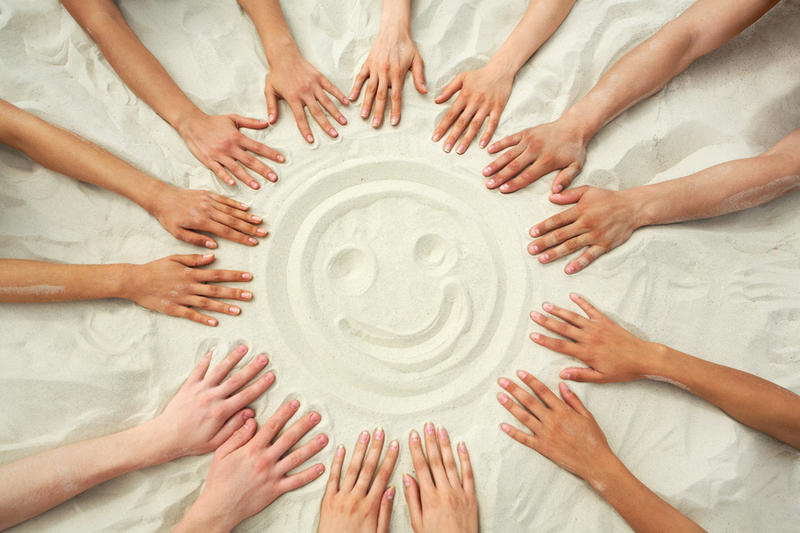 Клин, 2017Пояснительная запискаК.Д. Ушинский писал: «Самая лучшая игрушка для детей – куча песка!».  Игра ребенка с песком известна с давних времен и представляет собой один из наиболее излюбленных детьми видов творческой активности.  Взаимодействуя с песком, развиваются творческие способности ребенка. И это естественно, ведь дети  особенно нуждаются в песочнице, так как в ней они «проигрывают» свои чувства и эмоции, которые им пока сложно выражать в силу возрастных особенностей. Создавая «песочные страны», ребёнок входит в диалог с окружающим миром, и взрослый получает уникальную возможность увидеть мир глазами ребёнка и научиться.Терапия (синоним лечение) — это процесс, желаемой (но не всегда достигаемой) целью которого является облегчение, снятие или устранение симптомов и проявлений того или иного заболевания, патологического состояния или иного нарушения жизнедеятельности, нормализация нарушенных процессов жизнедеятельности и выздоровление, восстановление здоровья. Терапия используется в разных интерпретациях в области медицины, психологии, психиатрии и других сферах связанных с нормализацией жизненных и социальных процессов. Например, существуют следующие виды  арт-терапии: изотерапия; песочная терапия.Песочная терапия — один из методов психотерапии, возникший в рамках аналитической психотерапии. Это способ общения с миром и самим собой; способ снятия внутреннего напряжения, воплощения его на бессознательно-символическом уровне, что повышает уверенность в себе и открывает новые пути развития. Песочная терапия дает возможность прикоснуться к глубинному, подлинному Я, восстановить свою психическую целостность, собрать свой уникальный образ, картину мира. Началом использования подноса с песком в психологической практике принято считать конец 1920-х годов. При работе с детьми игрушки и миниатюры использовали Анна Фрейд, Эрик Эриксон и другие психотерапевты. Разработанная К .Юнгом техника активного воображения может рассматриваться как теоретический фундамент песочной терапии. Создание песочных сюжетов способствует творческому регрессу, работа в песочнице возвращает в детство и способствует активизации «архетипа ребенка». Автор метода песочной терапии, швейцарский  юнгианский  аналитик Дора  Кальфф, считает что «картина на песке может быть понята как трехмерное изображение какого-либо аспекта душевного состояния. Неосознанная проблема разыгрывается в песочнице, подобно драме, конфликт переносится из внутреннего мира во внешний и делается зримым».Игры с песком – одна из форм естественной активности ребёнка. Именно поэтому можно использовать песочницу, проводя коррекционные, развивающие и обучающие занятия. Строя картины из песка, придумывая различные истории, в наиболее органичной для ребёнка форме передаются знания и жизненный опыт, познаются законы окружающего мира. Взаимодействие с песком стабилизирует эмоциональное состояние ребенка, улучшает самочувствие взрослых и детей. Всё это делает песочную терапию прекрасным средством для развития и саморазвития человекаЦелью проекта является  создание условий для развития творческих способностей   детей  через использование метода песочной терапии.Актуальность:      В наше время все больше набирает идея введения обязательного дошкольного образования. Это означает установление ФГОС дошкольного образования, которые требуют “принципа интеграции образовательных областей. Интеграция базируется на игре. А что может быть ближе, чем игра в песок? Песок – необыкновенно приятный материал. Когда мы погружаем руки в песок, рождаются разные образы и появляются композиции. При игре с песком невозможно ошибиться, сделать что-то не так. Не нужно особых навыков и умений.Цель:Обеспечение социальной успешности, сохранение и укрепление психического здоровья ребенка через внедрение элементов песочной терапии в практику работы ДОУ.Задачи:• Организовать работу с песочницей;• Разработать на практике содержание воспитательно-образовательной работы и комплекс мероприятий по психофизическому оздоровлению детей;• Создание необходимых условий для взаимодействия с семьями воспитанников.• Развитие умений элементарного самоконтроля своих действий;• Развитие детской самостоятельности и инициативы, воспитание у каждого ребенка чувства собственного достоинства, самоуважения, стремления к активной деятельности;Предполагаемый результат:• Развитие высших психических функций (внимания, памяти, мышления, восприятия, воображения);• Стабилизация эмоционального состояния детей и их психофизическое оздоровление;• Способствует развитию познавательных способностей, тактильной чувствительности, мелкой моторики дошкольников;• Личностное развитие ребенка и развитие его индивидуальных особенностей;• Формирование коммуникативных навыков сотрудничества в общении со сверстниками, необходимых для успешного протекания процесса обучения;• Формирование самосознания и адекватной самооценки;• Совершенствование предметно – игровой деятельности, что способствует развитию сюжетно-ролевой игры;• Легкая адаптация к ДОУ вновь поступающих малышей;• Приобретение педагогами опыта самостоятельного выбора исследовательско-творческой деятельности, оценки и самооценки полученных результатов.Условия реализации:Условиями реализации предложенного проекта являются следующие:•	организация предметно-развивающей среды в МДОУ,•	осуществление коммуникативно-диалоговой основы взаимоотношений дошкольников с взрослыми и сверстниками,•	создание единого ценностно-смыслового сотрудничества педагогов и родителей на основе понимания сущности проблемы, форм и методов обеспечения социальной успешности, сохранение и укрепление здоровья детей;•	включение в целостный педагогический процесс разнообразных форм и методов работы с песком.	Материально-техническое обеспечение:- Световой планшет для рисования песком .- Пластмассовый  ящик размером 50x50x8 см (такой размер соответствует оптимальному полю зрительного восприятия, и это позволяет охватывать его взглядом целиком). Внутренняя поверхность ящика окрашивается в синий цвет или голубой. Таким образом, дно будет символизировать воду, а борта - небо. -	Чистый просеянный песок. Он не должен быть слишком крупным или слишком мелким. Песком заполняется меньшая часть ящика, он может быть влажным или сухим. Песок задает символическую линию горизонта.-	«Коллекция» миниатюрных фигурок, желательно, не более 8 см высотой. В  набор  входят: человечки, здания, животные, транспорт, растения, сказочные герои , злые и добрые, различные геометрические фигуры, природный материал - камешки, веточки, шишки -  все, что может быть использовано в песочных играх;-	дидактические пособия.Методическое обеспечение:- теоретическая и методическая литература,Этапы реализации проектаПодготовительный этап –поисково-теоретический – посвящен изучению и анализу психолого-педагогической литературы по исследуемой проблеме. Проведение диагностики дошкольников, анкетирование родителей, анализ полученных данных. Создание банка идей. Подбор оборудования и пособий для обогащения образовательного процесса. Планирование деятельности.Основной этап – реализация проекта.Заключительный этап –подведение итогов и анализ результатов проекта. Обработка и обобщение полученных данных.Данный проект рассчитан на детей дошкольного  возраста, родителей, педагогов. Проект разработан на основе теоретических положений и практико-ориентированных направлений ряда разработок и программ.Проект раскрывает формы работы и особенности ее организации с детьми дошкольного возраста:•	с помощью игр с песком на групповых профилактических мероприятиях,•	во время индивидуальной коррекционно-развивающей работы с воспитанниками,•	на совместных тренингах с родителями,•	на педагогических советах,•	индивидуальных  консультациях. Участники проекта:  обучающиеся МДОУ, воспитатели, родители воспитанников.Паспорт проектаЭтапы проекта:  1 этап –организационный, поисково-теоретический (сентябрь – ноябрь 2017)Изучение и анализ психолого-педагогической литературы по исследуемой проблемеОпределение методологии и методики исследования, его понятийного аппарата, проблемы, объекта, предмета, задачи, методы и гипотеза, Подбор необходимого дидактического инструментария.2 этап – подготовительный (предварительная работа  с педагогами, детьми,     родителями) (декабрь 2017 – май 2018)Анкетирование родителей, анализ полученных диагностических данных;Составление и обсуждение поэтапного плана проекта, анализ проблемы: что уже есть и что нужно сделать;Создание банка идей и предложений;Подбор необходимого оборудования и пособий для практического обогащения проекта, целенаправленности, систематизации образовательного процесса;Планирование деятельности по возрастным группам;Разработка рабочей программы. 3 этап – творческий (практическая работа: беседы, консультации,   занятия.).реализация проекта (сентябрь 2018 – май 2019)4 этап –- заключительный, аналитический: обобщение результатов работы (май 2019)• Подведение итогов и анализ результатов проекта• Обработка и обобщение полученных данныхРабота с детьми:•	Индивидуальная диагностика. Ее результаты могут быть использованы в индивидуальном подходе к ребенку, в консультировании родителей .•	Организованная образовательная деятельность с детьми;•	Подгрупповая и индивидуальная совместная деятельность с детьми;•	Самостоятельная игровая деятельность детей;•	Система коррекционно-развивающих занятий;Условия работы с детьми:•	Согласие и желание ребенка.•	Специальная подготовка педагога, его творческий подход к проведению занятий.•	У детей не должно быть аллергии на пыль от сухого песка, кожных заболеваний и порезов на руках.Виды работы в педагогической песочнице:– конструирование из песка;– рисование песком и на песке;– экспериментирование;– составление узоров на песке;– диагностика;– создание картин на песке – создание песочных композиций .Методы и приемы песочной терапии:•	Исследовательская, практическая деятельность, включающая в себя работу с раздаточным материалом (совочки, формочки, кисточки), элементы экспериментирования, наблюдения;•	Игровая деятельность (обыгрывание ситуаций,  инсценировка, элементы театрализации);•	Словесные методы (беседы, рассказ педагога, чтение произведений литературы , использование фольклорного жанра )•	Наглядные методы (показ игрушек, рассматривание картин и иллюстраций, моделирование).Формы работы с детьми во время проведения занятий с использованием  арт-терапии:1. Сюжетные игры – «Строим дорожку», «Норки для мышат». Освоив простую постройку, даем усложнение с использованием  дидактического  материала ( камушки, шарики, мелкие игрушки от «киндер-сюрпризов» и т.д.).2. Игры-забавы – «Найди предмет», «Найди сюрприз», «Забавные  следы».3. Дидактические игры-упражнения - «Узоры на песке», «Я рисую мир».4. Рассказывание  «песочной сказки»5. Рисование песком – хорошо просушенный и просеянный песок насыпаем на световой планшет и рисуем  пальчиком  картинку.6. Конструирование  из песка.ЛитератураАлямовская В.Г. Как воспитать здорового ребенка . М.: Линка-Пресс, 1993.Аромштам,М. «Игры на влажном песке»/М.Аромштам./ /Дошкольное образование: издательского дома «Перое сентября».2006.№ 12.С.6.Дошкольное образование – игры – психология – психотерапия-  песочная психотерапия- занятия.Бережная,Н.Ф. «Использование песочницы в коррекции эмоционально-волевой и социальной сфер детей раннего и младшего дошкольного возраста» /Н.Ф.Бережная./ /Дошкольная педагогика.-2007.-№1.-С.50-52.Васильченко,Л. «Песочная терапия как средство развития деятельности ребёнка» /Л.Васильченко /Развитие и коррекция-2001.-вып.10.-С.42-47.Грабенко Т. М., Зинкевич-Евстигнеева Т. Д. «Чудеса на песке. Песочная игротерапия». – СПб. : Институт специальной педагогики и психологии, 1998. – 50 с.Грабенко Т. М., Зинкевич-Евстигнеева Т. Д. «Чудеса на песке: Практикум по песочной терапии». СПб. : Речь, 2005 -340 с. Грабенко Т.Н, Зинкевич-Евстигнеева Т.Д. Коррекционные, развивающие и адаптирующие игры. СПб.: «Детство-Пресс», 2002г.Грабенко,Т.М. «Игры с песком, или песочная терапия» /Т.М.Грабенко/ /Дошкольная педагогика.-2004.№5.Епанчинцева О.Ю. Роль песочной терапии в развитии эмоциональной сферы детей дошкольного возраста. –СПб.: «Детство-Пресс», 2010.Жителева,С.С. «Песочная терапия» /С.С,Жителева/ /Ребёнок в детском саду.-2006.-№4.Название проекта Использование современного оборудования в образовательном процессе МДОУ. Сенсорные столы с песком и  развитие творческих способностей обучающихся Использование современного оборудования в образовательном процессе МДОУ. Сенсорные столы с песком и  развитие творческих способностей обучающихсяВид проектаТворческийТворческийЦель проекта Создание условий для развития творческих способностей и коммуникативных навыков обучающихся Создание условий для развития творческих способностей и коммуникативных навыков обучающихсяЗадачипроектаОборудовать кабинет для занятий с сенсорными столами и пескомРазработать рабочую программу «Волшебный песок»Познакомить педагогов с песочной терапиейНаладить взаимодействие с семьями обучающихсяРазвивать тактильную «чувствительность» как основу развития «ручного» интеллекта ребенкаФормировать познавательные функции (восприятие, внимание, память, мышление)Развивать  творческие способности детей;Обогащать и активизировать словарь детей.Оборудовать кабинет для занятий с сенсорными столами и пескомРазработать рабочую программу «Волшебный песок»Познакомить педагогов с песочной терапиейНаладить взаимодействие с семьями обучающихсяРазвивать тактильную «чувствительность» как основу развития «ручного» интеллекта ребенкаФормировать познавательные функции (восприятие, внимание, память, мышление)Развивать  творческие способности детей;Обогащать и активизировать словарь детей.Сроки и этапыреализации проекта Проект  долгосрочный (2 года) Проект  долгосрочный (2 года)ИсполнителипроектаПедагоги МДОУПедагоги МДОУУчастники проектаОбучающиеся МДОУ, родители (законные представители)Обучающиеся МДОУ, родители (законные представители)Ожидаемые конечные       результатыреализации проектаОборудование и оснащение кабинета, разработка и реализация рабочей программы «Волшебный песок», развитие у обучающихся познавательной активности, творческих способностей, коммуникативных навыков, вовлечение родителей (законных представителей) в образовательный процесс МДОУ).Оборудование и оснащение кабинета, разработка и реализация рабочей программы «Волшебный песок», развитие у обучающихся познавательной активности, творческих способностей, коммуникативных навыков, вовлечение родителей (законных представителей) в образовательный процесс МДОУ).ПериодПлан  работысентябрь-ноябрь2017 г.- разработка плана мероприятий, конспектов по теме проекта,      - подбор и изготовление атрибутов и пособий,  -консультация для родителей « Песочная терапия в  развитии детей дошкольного возраста»,- обзор методической литературы и дидактических пособий,-создание картотеки игр в педагогической песочнице,-знакомство с правилами игры с песком.декабрь 2017 – май 2018- анкетирование родителей, анализ полученных диагностических данных;- составление и обсуждение поэтапного плана проекта, анализ проблемы: что уже есть и что нужно сделать;- создание банка идей и предложений;- подбор необходимого оборудования и пособий для практического обогащения проекта, целенаправленности, систематизации образовательного процесса;- планирование деятельности по возрастным группам;- разработка рабочей программы.сентябрь 2018 – май 2019- апробация рабочей программы;- конкурс  поделок из песка: “Песочный город”;- тренинги, консультации с родителями;- открытые просмотры;май 2019- фотовыставка продуктов проектной деятельности; - оформление и распространение опыта работы;- презентация проекта.